POST TITLE:	TEACHING ASSISTANT APPENTICE RESPOSIBLE TO:	CLASS TEACHER │ PHASE LEADERS │ SENIOR LEADERSHIP TEAMSCALE:	-Oaklands School & Children’s CentreTogether Everybody Achieves More Person Specification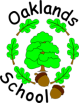 Oaklands School & Children’s CentreTogether Everybody Achieves More Person SpecificationAttributesEssentialDesirableEvidenceExperienceHas experience of volunteering with or supporting children.Experience of leading groups of children (school, scouting etc). ApplicationLetterInterviewReferenceQualificationsGCSE in Maths and English to 4/ C Grade or equivalentFurther GCSEs in other areas which would be beneficial to working with primary aged children. ApplicationLetterTraining & Special KnowledgeRecognise different stages of child development through school, e.g. transition between key stages.Understand the need to accurately observe, record and report on pupil’s participation, conceptual understanding and progress to improve practice and assessment for different groups of pupils.Understand the school’s assessment procedures for benchmarking against targets set by the class teacher.Understand the importance of sharing relevant information, in a timely manner with the designated Safeguarding lead. Understand the importance of first aid procedures, recording/reporting incidents and a broad knowledge of Health & Safety Policy.Understand the need to provide feedback to support and facilitate an appropriate level of independence.Comprehend appropriate levels of learning resources to identify and help address weakness, consolidate strengths and develop individualised expectationsLetterReferenceInterviewTaskPractical,  intellectual & interpersonal skillsFlexibility, trust, professional conduct, confidentiality and being respectfulUnderstand how to communicate with teachers to provide clarity and consistency of role within lessons.Be enthusiastic and open to new ideas.Work collaboratively and constructively with the whole school team.Engage professionally as appropriate with outside professionals.Able to build appropriate relationships with colleagues, pupils, parents, adults and stakeholdersLetterReferenceInterviewTaskPhysicalGood healthHas a good record of attendance and punctuality.Letter